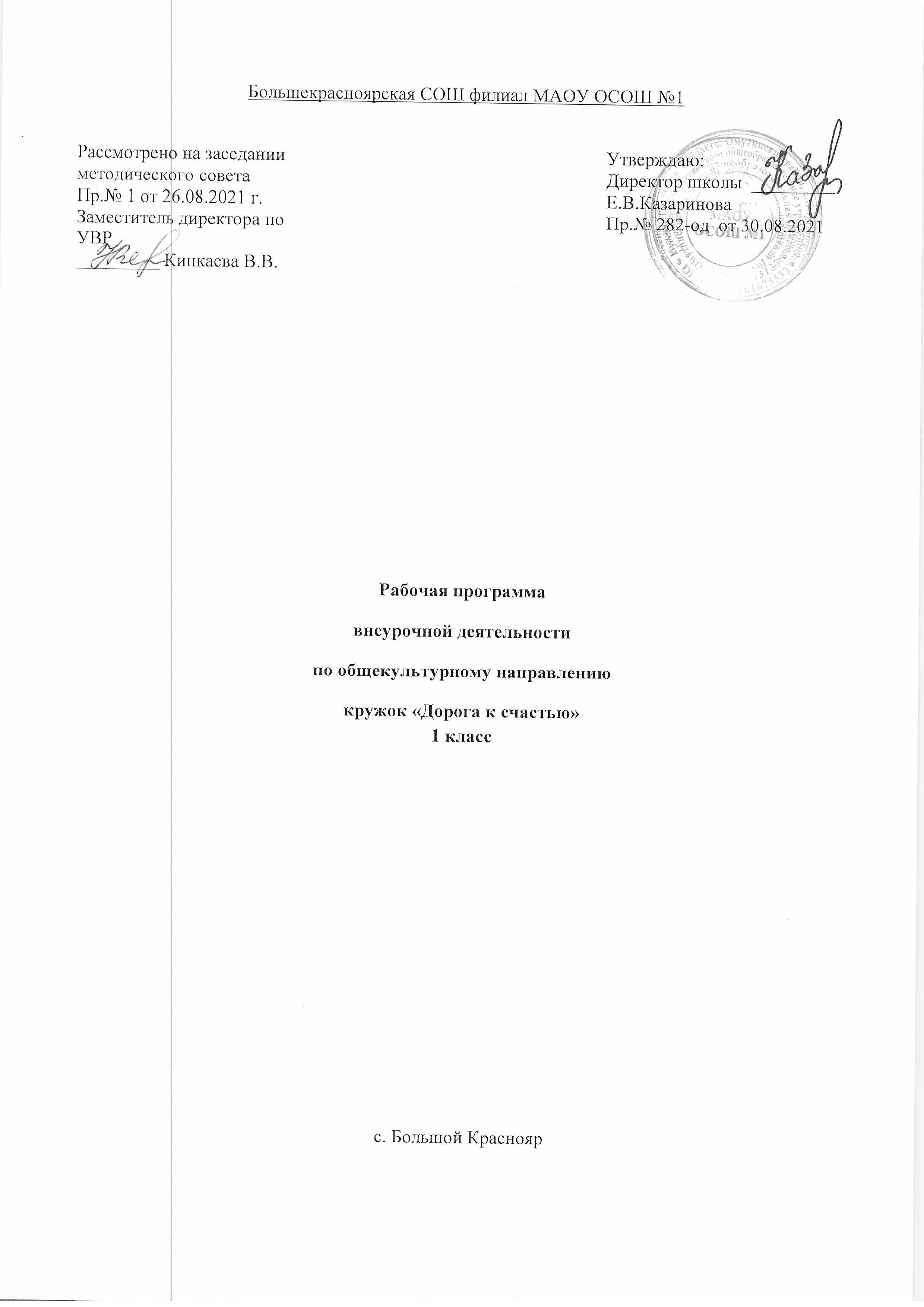 Цель программы: воспитание нравственных чувств и этического сознания у младших школьников.Задачи:сформировать первоначальные представления о моральных нормах и правилах нравственного поведения, об этических нормах взаимоотношений в семье, между поколениями, носителями различных убеждений, представителями социальных групп;способствовать усвоению правил поведения в образовательном учреждении, дома, на улице, в населённом пункте, в общественных местах, на природе;раскрывать сущность нравственных поступков, поведения и отношений между людьми разного возраста на основе взаимопомощи и поддержки;научить приемам и правилам ведения дискуссии, аргументировано высказывать свое мнение и внимательно слушать мнение собеседника.Занятия проводятся в форме внеурочных мероприятий и игровых программ, позволяющих школьникам приобретать опыт нравственного поведения.Реализация программы предполагает формирование первоначального представления о базовых ценностях отечественной культуры в процессе проведения бесед, экскурсий, заочных путешествий, участия в творческой деятельности, такой, как театральные постановки, литературно-музыкальные композиции, художественные выставки, просмотр видеофильмов.Место и сроки программы в учебном планеПрограмма рассчитана на 1год обучения.Всего часов: 32 часа.Количество часов в неделю: 1 часПродолжительность занятия – 35 минутУчастники программы: учащиеся 1 класса.Формы подведения итогов работы: результатом работы внеурочной деятельности – это праздник на тему: «Наш веселый дружный класс – много разных в нем ребят».Планируемые результаты освоения учащимисяпрограммы внеурочной деятельности «Дорога к счастью».У обучающихся будут сформированы универсальные учебные действия, а именно:Личностные универсальные учебные действия:У выпускника будут сформированы:ориентация в нравственном содержании и смысле как собственных поступков, так и поступков окружающих людей;знание основных моральных норм и ориентация на их выполнение;развитие этических чувств — стыда, вины, совести как регуляторов морального поведения;эмпатия как понимание чувств других людей и сопереживание им.Выпускник получит возможность для формирования:морального сознания на конвенциональном уровне, способности к решению моральных дилемм на основе учёта позиций партнёров в общении, ориентации на их мотивы и чувства, устойчивое следование в поведении моральным нормам и этическим требованиям;эмпатии как осознанного понимания чувств других людей и сопереживания им, выражающихся в поступках, направленных на помощь и обеспечение благополучия.Регулятивные универсальные учебные действия:Выпускник научится:принимать и сохранять учебную задачу;учитывать выделенные учителем ориентиры действия в новом учебном материале в сотрудничестве с учителем;планировать свои действия в соответствии с поставленной задачей и условиями её реализации, в том числе во внутреннем плане;адекватно воспринимать предложения и оценку учителей, товарищей, родителей и других людей;вносить необходимые коррективы в действие после его завершения на основе его оценки и учёта характера сделанных ошибок, использовать предложения и оценки для создания нового, более совершенного результата, использовать запись (фиксацию) в цифровой форме хода и результатов решения задачи, собственной звучащей речи на русском, родном и иностранном языках.Познавательные универсальные учебные действия:Выпускник научится:осуществлять поиск необходимой информации для выполнения учебных заданий с использованием учебной литературы, энциклопедий, справочников (включая электронные, цифровые), в открытом информационном пространстве, в том числе контролируемом пространстве Интернета;строить сообщения в устной и письменной форме;осуществлять анализ объектов с выделением существенных и несущественных признаков.Коммуникативные универсальные учебные действия:Выпускник научится:адекватно использовать коммуникативные, прежде всего речевые, средства для решения различных коммуникативных задач, строить монологическое высказывание, владеть диалогической формой коммуникации;допускать возможность существования у людей различных точек зрения, в том числе не совпадающих с его собственной, и ориентироваться на позицию партнёра в общении и взаимодействии;учитывать разные мнения и стремиться к координации различных позиций в сотрудничестве; формулировать собственное мнение и позицию;договариваться и приходить к общему решению в совместной деятельности, в том числе в ситуации столкновения интересов.Тематическое планирование1 класс (33 часа)тематическое планирование1 класс (33 ч.)№Название разделаСодержаниеКоличество часовКоличество часовКоличество часов№Название разделаСодержаниевсеготеор.практ.1Правила поведения в школе.Правила поведения на уроке и на перемене. Правила поведения в общественных местах. Правила поведения в гардеробе. Правила поведения в столовой. Правила поведения в библиотеке. Правила поведения в школьном дворе.6332О добром отношении к людям.Что такое «добро и зло». «Ежели вы вежливы». Добрые и не добрые дела. Сочувствие и сострадание. Им нужно наше тепло – забота о бабушках и дедушках. Ты и твои друзья. Бескорыстная дружба. Мальчики и девочки. Дружить или ссориться? Помни о других – ты не один на свете. Мамино чуткое сердце. Наша дружная семья.10463Как стать трудолюбивым.«Ученье-свет, а не ученье - тьма». Как быть прилежным и старательным. Ответственность и я. Быть трудолюбивым - это хорошо или плохо? Наш труд в классе. Мой труд каждый день дома. «Терпенье и труд все перетрут»7254Правила опрятности и аккуратности.Культура внешнего вида. Наш друг – Мойдодыр.Опрятность и аккуратность в одежде. Каждой вещи своё место. Умейте ценить своё и чужое время.5145Правила поведения на улице и дома.Как вести себя на улице и дома. Как вести себя в общественных местах.2116Школьный этикет.Вежливая азбука. Зачем нужна вежливость? Как приветствовать людей и знакомиться с ними. Наш веселый дружный класс – много разных в нем ребят.312ИтогоИтогоИтого331221№ТемаДатаДатаПримечания№ТемаПлан.Факт.Правила поведения в школеПравила поведения в школеПравила поведения в школеПравила поведения в школеПравила поведения в школе1Правила поведения на уроке и на перемене.23.092Правила поведения в общественных местах.30.093Правила поведения в гардеробе.07.104Правила поведения в столовой.14.105Правила поведения в библиотеке.21.106Правила поведения в школьном дворе.28.10О добром отношении к людямО добром отношении к людямО добром отношении к людямО добром отношении к людямО добром отношении к людям7Что такое «добро и зло».11.118«Ежели вы вежливы».18.119Добрые и недобрые дела.25.1110Сочувствие и сострадание.02.1211Им нужно наше тепло – забота о бабушках и дедушках.09.1212Ты и твои друзья. Бескорыстная дружба.16.1213Мальчики и девочки. Дружить или ссориться?23.1214Помни о других – ты не один на свете.30.1215Мамино чуткое сердце.13.0116Наша дружная семья.20.01Как стать трудолюбивымКак стать трудолюбивымКак стать трудолюбивымКак стать трудолюбивымКак стать трудолюбивым17«Ученье-свет, а неученье - тьма».27.0118Как быть прилежным и старательным.03.0219Ответственность и я.10.0220Быть трудолюбивым - это хорошо или плохо?17.0221Наш труд в классе.24.0222Мой труд каждый день дома.03.0323«Терпенье и труд все перетрут»10.03Правила опрятности и аккуратностиПравила опрятности и аккуратностиПравила опрятности и аккуратностиПравила опрятности и аккуратностиПравила опрятности и аккуратности24Культура внешнего вида.17.0325Наш друг – Мойдодыр.24.0326Опрятность и аккуратность в одежде.14.0427Каждой вещи своё место.21.0428Умейте ценить своё и чужое время.28.04Правила поведения на улице и домаПравила поведения на улице и домаПравила поведения на улице и домаПравила поведения на улице и домаПравила поведения на улице и дома29Как вести себя на улице и дома.05.0530Как вести себя в общественных местах.12.05Школьный этикетШкольный этикетШкольный этикетШкольный этикетШкольный этикет31Вежливая азбука. Зачем нужна вежливость?19.0532Наш веселый дружный класс – много разных в нем ребят.26.05